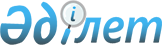 Шектеу іс-шараларын тоқтату және "Шығыс Қазақстан облысы Катонқарағай ауданы Солоновка ауылдық округінің Малонарым ауылындағы Қазақстан көшесіндегі №11 үйге шектеу іс - шараларын белгілеу туралы" Шығыс Қазақстан облысы Катонқарағай ауданы Солоновка ауылдық округі әкімінің 2023 жылғы 27 сәуірдегі № 2 шешімін жою туралыШығыс Қазақстан облысы Катонқарағай ауданы Солоновка ауылдық округі әкімінің 2023 жылғы 4 шілдедегі № 4 шешімі
      "Қазақстан Республикасындағы жергілікті мемлекеттік басқару және өзін-өзі басқару туралы" Қазақстан Республикасы Заңының 35-бабының 2 тармағына, "Ветеринария туралы" Қазақстан Республикасы Заңының 10-1-бабының 8) тармақшасына, "Қазақстан Республикасы Ауыл шаруашылығы министрлігі ветеринариялық бақылау және қадағалау комитетінің Катонқарағай аудандық аумақтық инспекциясы" мемлекеттік мекемесінің басшысының 2023 жылғы 3 шілдедегі № 306 ұсынысына сәйкес, ШЕШТІМ:
      1. Шығыс Қазақстан облысы Катонқарағай ауданы Солоновка ауылдық округінің Малонарым ауылындағы Қазақстан көшесіндегі №11 үйде мүйізді ірі қара мал арасында құтырық ауруының ошағын жою бойынша ветеринарлық – санитарлық іс - шаралар кешенінің аяқталуына байланысты шектеу іс - шаралары тоқтатылсын.
      2. Шығыс Қазақстан облысы Катонқарағай ауданы Солоновка ауылдық округінің Малонарым ауылындағы Қазақстан көшесіндегі №11 үйге шектеу іс-шараларын белгілеу туралы Шығыс Қазақстан облысы Катонқарағай ауданы Солоновка ауылдық округі әкімінің 2023 жылғы 27 сәуірдегі № 2 шешімі жойылсын.
      3. Осы шешімнің орындалуын бақылауды өзіме қалдырамын.
      4. Осы шешім алғашқы ресми жарияланған күнінен кейiн күнтiзбелiк он күн өткен соң қолданысқа енгізіледі.
					© 2012. Қазақстан Республикасы Әділет министрлігінің «Қазақстан Республикасының Заңнама және құқықтық ақпарат институты» ШЖҚ РМК
				
      Солоновка ауылдық округінің әкімі 

М. Елеусизов
